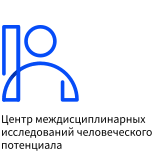 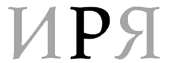 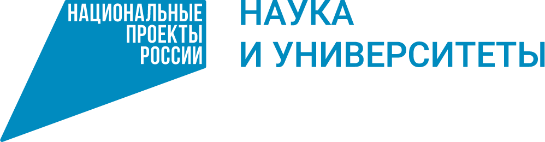 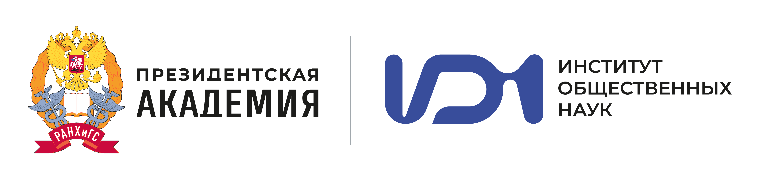 Международная конференция «Человек и власть в эпоху русского средневековья»23-25 ноябряГлубокоуважаемые коллеги!Приглашаем вас принять участие в международной конференции «Человек и власть в эпоху русского средневековья», которая проводится Лабораторией древнерусской культуры РАНХИГС (в рамках проекта «Человек и власть в эпоху русского средневековья» в составе Научного центра мирового уровня «Центр междисциплинарных исследований человеческого потенциала») совместно с Институтом русского языка им. В.В. Виноградова РАН 23-25 ноября 2023 г. Мероприятие пройдет в смешанном формате.Основная тема коллоквиума – отношения человека и власти в Средневековой Руси. Средневековая Русь характеризуется редкостной стабильностью в сфере передачи власти. Одна и та же княжеская династия правила здесь около шести с половиной столетий, превосходя по долгожительству любой из правящих домов средневековой Европы. За это время была выработана целая система функционирования власти и своеобразный язык ее взаимодействия с подданными и внешним миром. Благодаря этому языку успешно осуществлялось распределение власти между членами княжеского клана и ее дальнейшее делегирование в различные уровни и ярусы управления страной. В этом языке важными оказывались множество параметров, таких как выбор имени для правителя, трансформация личного благочестия в общегосударственный культ святых, политическое переосмысление семейной иерархии и т.д. За свое многовековое бытования система репрезентации власти претерпела естественную эволюцию, однако одним из самых фундаментальных принципов ее существования оставалась идея связности и преемственности всех поколений правящего дома. Эта преемственность позволяла, помимо всего прочего, осмыслять историю страны как единое целое, что и определяет значимость предлагаемой темы. Целый набор русской средневековой терминологии власти, приемов идеологической риторики, отдельные образы и целые сюжеты, связанные с легитимностью власти, успешно перешагивают в Новое время, что и позволяет говорить об актуальности темы «Человек и власть в Древней Руси».В рамках конференции мы предлагаем участникам обсудить следующие вопросы взаимоотношений человека и власти в эпоху русского средневековья:-язык власти-образы и сюжеты, связанные с легитимностью власти, и их отражение в текстах и изображениях-приемы идеологической риторики-трансформация личного в общегосударственное-отношения человека и власти на разных уровнях и в различных сферах (при дворе, в повседневной жизни и т. д.)-типы отношений «человек-власть» (патрон – клиент, царь – придворные, меценат – художник и т.д.)Специальный фокус конференции будет направлен в том числе на исследование проблемы взаимоотношений человека и власти в «долгом» XVII веке, и в особенности – во второй половине XVII века, русском «раннем Новом времени». Мы предлагаем поговорить о том, как в этот период трансформируются взаимоотношения человека и власти, какие появляются новые тенденции в общественной жизни и в культуре, как видоизменяются сюжеты, образы и язык власти.Регламент выступления – 30 минут (20-25 минут доклад, 5-10 минут обсуждение).«Перевод и комментарий средневекового текста. Новые подходы?»Последний день коллоквиума предполагается посвятить ещё одной важной составляющей работы медиевиста – переводу и комментарию. Мы предлагаем участникам обсудить, каким должен быть научный перевод с точки зрения его принципов и методологии, что может и что должно входить в задачи переводчика, а также поговорить о трудностях, которые возникают у исследователей при переводе средневекового источника. Мы рассчитываем на подробную дискуссию и ждем докладов, которые предполагают постановку общих проблем комментирования и перевода на материале конкретных памятников.Регламент выступления – 30 минут (15 минут доклад, 15 минут обсуждение).Заявки для участия в конференции с указанием всех необходимых сведений (см. бланкниже) принимаются до 10 октября 2023 г. по адресу vinogradovruslang@gmail.com. Организаторы оставляют за собой право отбора докладов на основе их тем и аннотаций. С уважением,Оргкомитет конференцииФ.Б. Успенский (председатель) – член-корреспондент РАН, директор Института русского языка им. В.В. Виноградова РАН, заведующий Лабораторией древнерусской культуры РАНХиГС.А.А. Преображенская– кандидат филол. наук, старший научный сотрудник Института русского языка им. В.В. Виноградова РАН, старший научный сотрудник Лабораторией древнерусской культуры РАНХиГС.А.Г. Флорес– младший научный сотрудник Института русского языка им. В.В. Виноградова РАН.К.П. Костомарова – младший научный сотрудник Института русского языка им. В.В. Виноградова РАН.Контакты:E-mail: anastasja.preobrazhenskaya@gmail.comWhatsApp: 8905 516 6818, Анастасия Александровна ПреображенскаяАдрес проведения коллоквиума: г. Москва, ул. Волхонка, д. 18/2 (большой зал). Институт русского языка им. В.В. Виноградова РАНКоллоквиум проводится в рамках гранта, предоставленного Министерством науки и высшего образования Российской Федерации (№ соглашения о предоставлении гранта: 075-15-2020-908).ЗАЯВКА НА УЧАСТИЕ В КОЛЛОКВИУМЕ «ЧЕЛОВЕК И ВЛАСТЬ В ЭПОХУ РУССКОГО СРЕДНЕВЕКОВЬЯ»23-24 ноября 2023 г.ФИОСтепень, званиеМесто работы/учебыДолжность/курсКонтактный телефон/email Тема докладаАннотация доклада (200-250 слов)Формат участия (online, оффлайн)